Title of your article hereType or paste your abstract here.  Type or paste your abstract here. Type or paste your abstract here. Type or paste your abstract here. Type or paste your abstract here. Type or paste your abstract here. Type or paste your abstract here. Type or paste your abstract here. Type or paste your abstract here. Type or paste your abstract here. Type or paste your abstract here.Keywords: (3 to 6 keywords) Keyword1; Keyword 2; Keyword 3; …1. HeadingPlease use format for the first paragraph in a section.New paragraph: Use this style when you need to begin a new paragraph.Display quotations of over 40 words, or as needed.1.1. Heading 2: Use this style for the second level of headingsInsert your text here. Insert your text here. Insert your text here. Insert your text here. Insert your text here. Insert your text here. Insert your text here. Insert your text here. Insert your text here.Insert your text here. Insert your text here. Insert your text here. Insert your text here. Insert your text here. Insert your text here. Insert your text here. Insert your text here. Insert your text here.1.1.1. Heading 3: Use this style for the third level of headingsInsert your text here. Insert your text here. Insert your text here. Insert your text here. Insert your text here. Insert your text here. Insert your text here. Insert your text here. Insert your text here.Heading 4. Create the heading in italics. Insert your text here. Insert your text here. Insert your text here. Insert your text here. Insert your text here. Insert your text here. Insert your text here. Insert your text here. Insert your text here.All illustrations, figures, and tables are placed within the text at the appropriate points, rather than at the end. Please use the following style for the tables and figures.Table 1 The demographics of the recruited study participantsNote. Please indicate (if any).Figure 2 The P3 Task Taxonomy process employed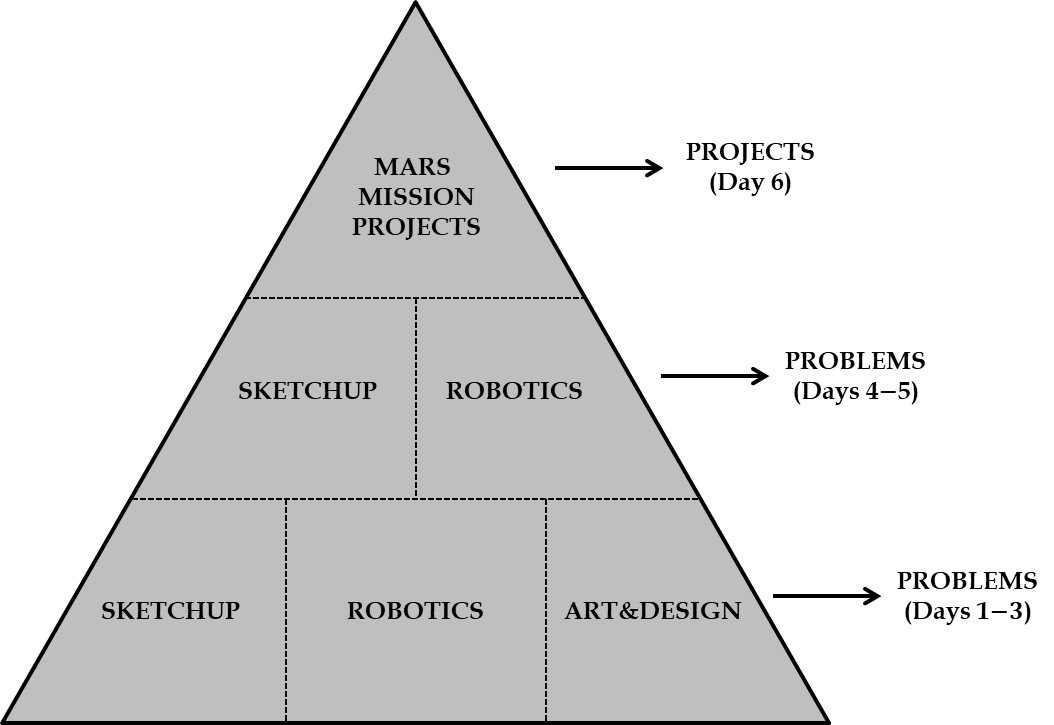 Author(s) should avoid identifying any of the authors prior to peer review.References: All citations and references should be cited in accordance with APA 7 guidelines. Please seehttps://owl.purdue.edu/owl/research_and_citation/apa_style/apa_style_introduction.html Participant (P) numberGenderAge (at time of research)P1Female18P2Female20P3Female20P4Female21P5Female21P6Female21P7Female21P8Female21